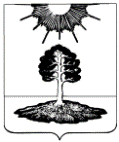 ДУМА закрытого административно-территориальногообразования Солнечный Тверской областиПЯТЫЙ СОЗЫВРЕШЕНИЕОб  отчете главы администрацииЗАТО Солнечный за 2015 год   В соответствии с подпунктом 29 пункта 2 статьи 29, подпунктом 2 пункта 11 статьи 32 Устава ЗАТО Солнечный, представленного  ежегодного отчета о результатах деятельности  главы администрации ЗАТО Солнечный  о деятельности администрации за 2015 год, Дума ЗАТО Солнечный РЕШИЛА:       1. Принять отчет главы администрации ЗАТО Солнечный о результатах  деятельности  администрации ЗАТО Солнечный за 2015 год (прилагается).       2.. Отчет  разместить  на официальном сайте администрации ЗАТО  Солнечный в сети Интернет и  опубликовать в газете «Городомля на Селигере».ОТЧЕТо результатах деятельности  главы администрации ЗАТО Солнечный  о деятельности администрации за 2015 годУважаемые депутаты, жители ЗАТО Солнечный!Этот отчет результат работы многих людей. Я прошу вас не воспринимать отчет как очередные статистические цифры – за ними реальная работа людей – сотрудников администрации ЗАТО, муниципальных учреждений и предприятий, руководителей и представителей разных сфер экономики, которым мне хотелось бы сказать спасибо за проделанную работу. Спасибо и тем из вас, кто помогал воплощать наши идеи в жизнь, тем кто приходил и звонил в администрацию, чтобы решать не только свои проблемы, но и проблемы своего дома или поселка. Тем, кто указывал нам на наши недостатки, тем самым направляя нас на их устранение. Демографическая ситуацияЧисленность постоянно проживающего населения на 1 января 2016 года (по предварительной оценке) 2 136 человек, в 2015 году родились 14 детей (в 2014 - 11), число умерших 29 человек. К сожалению, динамика отрицательная.Демографическая ситуация характеризуется процессом старения населения и общей убыли населения. На фоне высокого уровня смертности и уменьшения рождаемости ситуация постепенно ухудшается.Таблица 1.Занятость населенияИсторически сложился монопрофильный характер экономики в ЗАТО Солнечный – градообразующее предприятие «Завод «Звезда» единственное производственное предприятие на территории ЗАТО и его роль остается решающей.Большая часть трудоспособного населения занята на заводе «Звезда». В настоящее время среднесписочная численность работающих на заводе жителей поселка составляет 82% от трудоспособного населения. Если в производстве динамика положительная, есть существенный рост, что не может не радовать, а вот количество предпринимателей у нас резко сократилось, в бюджетных организациях численность стабильна.Таблица 2.(тыс. человек)Малое предпринимательство слабо развито на территории ЗАТО, в основном по причине географического положения и малочисленности населения – основных потребителей услуг. Распределение организаций по видам деятельности на протяжении последних лет не меняется, преобладающей остаётся деятельность в сфере торговли и предоставления услуг населению.Промышленное производствоЕдинственное промышленное предприятие на территории ЗАТО Солнечный - градообразующее предприятие филиал «НПЦАП имени академика Н.А. Пилюгина» - «Завод «Звезда» - предприятие Федерального космического агентства, занимающееся выпуском приборов точной механики – высокочувствительные приборы, применяемые в качестве чувствительных элементов систем управления (ориентация, стабилизация и навигация) летательных аппаратов, морских судов и т.п.В последние годы предприятие успешно развивается – идет реконструкция цехов и оборудования. Построен и введен в эксплуатацию новый корпус сборочного производства, идет техническое переоснащение всего производственного комплекса. Экономическая стабильность поселка Солнечный напрямую зависит от финансово-экономического положения градообразующего предприятия.Социальная сфераУровень развития социальной сферы, в основном, удовлетворяет потребности населения в приобретении услуг здравоохранения, образования, культуры, физической культуры и спорта. Функционирование социальной сферы ориентировано на преодоление проблем развития социальных отраслей и создание необходимых условий для удовлетворения минимальных потребностей всех групп населения в социальных услугах при формировании оптимального соотношения платности и бесплатности услуг населению, с одновременным обеспечением адресной и дифференцированной поддержки малообеспеченных слоёв населения.Система образования в поселке представлена учреждениями дошкольного, общего и дополнительного образования. Все организации муниципальной формы собственности.Дошкольное образование осуществляется муниципальным дошкольным образовательным учреждением - муниципальное казенное дошкольное образовательное учреждение Детский сад № 1 (МКДОУ Детский сад № 1), размещенное в двух зданиях, реконструированных в 2011-201гг. Общее число мест в учреждении – 115, в 2015 году укомплектовано 5 групп, которые посещали 95 детей. Очередь на устройство детей в детский сад отсутствует. Образовательный процесс в ДДУ обеспечивают 12 специалистов, из них 4 имеют высшее образование и 8 – среднее специальное педагогическое. Высшую категорию имеют 4 специалиста. Расходы на содержание 1 ребенка в месяц в среднем составили 8 584 руб. Внесено родительской платы за присмотр и уход за детьми 761,0 тыс. руб. или 11 % от общих расходов на содержание.Приобретено оборудования (игрового, учебно-образовательного и прочего) 1 201,88 тыс. руб.: за счет средств областного бюджета для оснащения групп детского сада и осуществления образовательного процесса были приобретены детские игрушки, спортивный инвентарь, мягкие модули, оборудование для образовательного процесса на общую сумму 167,0 тыс. руб., за счет средств местного бюджета приобретено детское игровое оборудование для детских площадок и прогулочные веранды на общую сумму 840,21 тыс. руб.Среднесписочная численность работников по итогам 2015 года 21,6 единиц, в том числе педагоги – 8,8 единиц. Средняя заработная плата по учреждению 18 190,0 руб., педагогов 22 820,0 руб.Общее образование представлено одной средней общеобразовательной школой на 270 мест при численности учащихся в 2015 году 174 человека. В школе функционируют 13 классов-комплектов, 2 из которых классы коррекционно-развивающего обучения. Образовательный процесс осуществляет 22 педагога, 18 из них имеют высшее образование. Школа отличается стабильным педагогическим коллективом. Учреждение на конец 2015 учебного года укомплектовано педагогическими кадрами полностью, необходим только учитель-логопед. Средняя заработная плата в целом по учреждению составила – 19 542 руб., средняя заработная плата педагогических работников – 27 850 руб.В школе организована группа продленного дня для учащихся начальных классов. В муниципальной системе образования созданы условия для дифференцированного обучения детей с разными образовательными возможностями: существует коррекционный класс, имеется возможность обучения детей на дому, в том числе дистанционно.В образовательном процессе активно используются современные образовательные технологии. В школе имеется Wi-Fi и стационарный доступ к сети Интернет. В целях медиабезопасности установлены контентфильтры «Ростелеком», ограничивающие посещение запретных сайтов. Информационный центр школы (ИЦШ) используется как в урочное, так и во  внеурочное время (доступ к интернет - ресурсам, МФУ, почтовые сервисы и т.п.)В школе ведется электронный дневник и электронный журнал АИС «Сетевой город».С 2014 года эффективно используется школьный официальный сайт, который позволяет быстро и своевременно довести необходимую информацию и обеспечить прозрачность и доступность образования. 100% педагогических работников имеют удостоверения и сертификаты, подтверждающие повышение квалификации в сфере ИКТ. Школьная библиотека пополнена электронными образовательными ресурсами, имеются собственные разработки учителей по различным предметам. Программное обеспечение, установленное на интерактивных досках (всего используется в образовательном процессе 12 досок), которые дают возможность для более наглядного и современного уровня преподавания учебных предметов. Все учебные кабинеты оснащены проекторами, ноутбуками.Школа имеет универсальную спортивную площадку, расположенную на территории стадиона детской юношеской спортивной школы.Успеваемость по школе составила 100%, качество обученности – 51,6%, что на 0,6 % выше прошлого года. Показателями высокого качества являются:- 100% выпускников – 23 (9 класс – 13чел. + 11 класс – 10чел.), получивших аттестаты об основном общем и среднем общем образовании;- аттестаты особого образца (с отличием) – 3 (9 класс – 1+ 11 класс – 2);- 100% выпускников продолжают образование после окончания средней школы;- золотые медалисты – 2 чел.- отсутствие обучающихся, отчисленных из системы образования или оставленных на второй год, не получивших образования.Окончили учебный год на «отлично» 15 чел., на «4» и «5» -  67 человек.По результатам ГИА (9 класс) в общем рейтинге среди всех школ области наша школа занимает 8-е место по математике и 11-е место по русскому языку. В общем рейтинге среди небазовых школ области школа занимает 5-е место в рейтинге по математике (в прошлом году 5-е) и 10-е место по русскому языку (в прошлом году 10-е).По результатам ЕГЭ в рейтинге муниципальных образований Тверской области (43) школа на 1 месте по русскому языку и на 1 месте по математике (профильный уровень), на 8 месте по математике (базовый уровень). В рейтинге небазовых школ по математике школа на 22 месте из 117 школ, по русскому языку школа на 7 месте из 117 школ.Учащиеся школы активно и успешно принимали участие в школьном и муниципальном этапах Всероссийской олимпиады школьников по общеобразовательным предметам.В 2015 году выполнено и приобретено:Ремонтные работы выполнены на общую сумму 1 164 000,0 руб. Получено учебников на сумму более 273 000 рублей.Широкие возможности для выявления и развития творческого и интеллектуального потенциала детей предоставляет система дополнительного образования ЗАТО Солнечный, которая включает 2 учреждения дополнительного образования: детская школа искусств и детско-юношеская спортивная школа. Среднесписочная численность работников МКОУ ДО ДЮСШ – 28,5 ед., в т. ч. педагоги – 4,0 ед. Среднемесячная заработная плата в целом по учреждению 15 720 руб., педагогических работников – 25 210 руб.МКОУ ДО ДЮСШ ЗАТО Солнечный располагает современной спортивной базой:- 2 плавательных бассейна с площадью зеркала воды 250 кв. м и 100 кв. м, в которых для занятий имеется необходимый инвентарь: ласты для детей, колобашки фигурные, дыхательный тренажер и другие; - 5 спортивных залов общей площадью 1212 кв. м: 2 тренажерных зала (оснащены современными тренажерами для индивидуальных занятий и занятий со спортивно-оздоровительными группами), игровой зал 648 кв. м., теннисный зал, зал штанги;- 6 плоскостных спортивных сооружения общей площадью 19631 кв. м: футбольное поле, волейбольная и баскетбольная площадки, площадка с уличными тренажерами, городошная площадка, хоккейный корт;- прокатный пункт, имеющий 29 комплектов лыжного инвентаря, фигурные и хоккейные коньки (26 и 24 пары соответственно), гребные лодки и водные велосипеды.Спортивный инвентарь ежегодно пополняется и обновляется.Общая численность занимающихся физической культурой и спортом 605 чел., из них воспитанники ДЮСШ 103 чел.Реализуется пять типовых программ по видам спорта: волейбол, баскетбол, лыжные гонки, плавание, футбол. Приоритетными направлениями является укрепление здоровья учащихся, развитие физических качеств, специализация в избранном виде спорта и достижение возможных спортивных результатов каждым занимающимся, формирование устойчивого интереса к занятиям физической культурой и спортом у подрастающего поколения.Среднесписочная численность сотрудников МКОУ ДО ДШИ – 6,9 ед., в т. ч. педагоги – 4,9 ед. Средняя заработная плата в целом по учреждению – 20 202 руб., педагогических работников – 18 216 руб.Численность обучающихся на 01.09.2015г. – 94 чел., из них посещают музыкальное отделение: основное отделение -39 человек; подготовительное -7 человек; художественное отделение: основное отделение -29 человек; подготовительное -19 человек.Учреждение реализует 7 образовательных программ:2 дополнительные предпрофессиональные общеобразовательные программы в области искусств:музыкальное искусство «Хоровое пение» — 8/9 лет;изобразительное искусство «Живопись» -5/6 лет;3 дополнительные общеразвивающие программы художественно-эстетической направленности:Музыкальное искусство: музыкальное исполнительство (фортепиано, гитара,) – 5/6 и 7/8 лет.Хоровое пение – 5/6 и 7/8 лет;Изобразительное искусство-4/7 лет;2 дополнительные общеразвивающие программы в области искусств:Подготовка детей к обучению в школе искусств – 1-2 года (преимущественно с 5 лет - 7 лет) Обучающиеся принимали участие в конкурсах:XII международный фестиваль «Балтийская «Муза» 2015» Международный конкурс детского творчества «Краски 2015»Российская олимпиада «Культура и искусство» г. Санкт –ПетербургОбластная выставка «По дорогам сказки»Фестиваль хоровых коллективов «Поющие Верхневолжье»Фестиваль солдатской песни «Виктория»Также обучающиеся художественного отделения выезжали на пленэр на академическую дачу художников имени И.Е. Репина.Достижения учащихся: 1 лауреат международного конкурса, 1 диплом первой степени международного конкурса, 10 дипломов участника в международном конкурсе, 5 лауреатов отборочного тура Российской олимпиады по искусству, 4 диплома участников в областной выставке, грамоты в районной новогодней выставке, 2 диплома участника в городских фестивалях песни.На сегодняшний день школа искусств укомплектована необходимыми учебными пособиями и инвентарем, закуплены новые музыкальные инструменты.Сеть учреждений культуры включает 2 учреждения муниципальной формы собственности: МКУ Дом культуры ЗАТО Солнечный и МКУ Библиотека ЗАТО Солнечный.Среднесписочная численность сотрудников МКУ Дом культуры 15,5 чел. Средняя заработная плата работников в целом по учреждению составила 13 480 руб.Функционируют 18 культурно-досуговых формирований с общей численностью участников 379 чел., в том числе для детей и молодежи 16 ед. с участием 340 чел. Все коллективы работают на бесплатной основе. Проведено 126 культурно-массовых мероприятий, из них 21 платных, 72 мероприятия для детей и молодежи. Посещение мероприятий – 15 604 чел. На организацию и проведение праздничных мероприятий выделено 1 220,79 тыс. руб.Среднесписочная численность сотрудников МКУ Библиотека 3,6 чел. Средняя заработная плата в целом по учреждению составила 12 970 руб.Число зарегистрированных пользователей 602 чел., из них детей 190 чел. и молодежи (в возрасте от 15-30 лет) 91 чел., число посещений библиотеки 2235 ед. По состоянию на 01.01.2015г. библиотечный фонд состоит из 39 771 экземпляров, за 2015 год пополнение составило 650 экземпляров.Отчетный, 2015, год был объявлен годом литературы в России, поэтому особое внимание уделялось оформлению книжных выставок, посвященных писателям – юбилярам отечественной и зарубежной литература: Борис Пастернак, Александр Куприн, Антуан де Сент-Экзюпери и другие.По вопросам медико-санитарного обеспечения ЗАТО Солнечный находится в ведении федеральных органов государственной власти (п. 3 ст. 1 Закона Российской Федерации от 14.07.1992г. № 3297-1 «О закрытом административно-территориальном образовании»). В соответствии с распоряжением Правительства Российской Федерации от 21.08.2006г. № 1156-р «Об утверждении перечней организаций и территорий, подлежащих обслуживанию ФМБА России», медицинское обслуживание осуществляется Федеральным государственным бюджетным учреждением «Медико-санитарная часть № 139 Федерального медико-биологического агентства России».Жилищно-коммунальное хозяйствоЖилищно-коммунальное хозяйство ЗАТО Солнечный – это многоотраслевой механизм с развитой внутренней инфраструктурой, отвечающий потребностям поселка, сложный комплекс инженерно-технических объектов. Жилищно-коммунальные услуги оказывает МП ЖКХ ЗАТО Солнечный.Жилищное хозяйство ЗАТО Солнечный – 35 жилых домов общей площадью 56,2 тыс. м2 (площадь жилых помещений – 50,8 тыс. м2), из них 19 кирпичных с площадью жилых помещений 42,2 м2, 1 панельный (2,3 тыс. м2), 15 деревянных (6,3 тыс. м2). В очереди на получение социального жилья малоимущими гражданами стоит 22 семьи, из них 19 семей проживают в ветхих домах. Администрацией планируется продолжить строительство жилья посредством долевого участия граждан и оказание муниципальной поддержки гражданам с низкими доходами и имеющими жилье менее социальной нормы предоставления, желающими улучшить свои жилищные условия.В 2015 году обеспечено выполнение следующих мероприятий по жилищному хозяйству:Переселение граждан из ветхого и аварийного жилья – средства запланированы и не использованы на снос дома № 3 по ул. Новая, на выплату компенсации при отселении из сносимого жилого дома.Предоставление муниципальной поддержки гражданам для приобретения строящегося жилья – в соответствии с Постановлением администрации ЗАТО Солнечный от 06.02.2014г. № 9 «О порядке и условиях оказания муниципальной поддержки гражданам в улучшении жилищных условий» произведены компенсационные выплаты по ипотечным кредитным договорам (д. 35А) в сумме 999,78 тыс. руб.Формирование фондов капитального ремонта общего имущество МКД муниципального жилого фонда на счете регионального оператора в сумме 247,90 тыс. руб.Ремонт муниципального фонда – в 2014 году подрядной организацией были нарушены сроки выполнения контрактов по ремонту подъездов жилых домов и ремонту балконов жилых домов. В феврале и марте 2015 года были завершены работы по ремонту подъездов жилых домов по адресу: Тверская область, п. Солнечный, ул. Новая д. №9,10,34,35,36,37 и текущий ремонт балконов жилых домов д. №29,30 и произведен окончательный расчет за выполненные работы в сумме 4 344,32 тыс. руб.Формирование специализированного жилого фонда – приобретено 3 благоустроенных квартиры (2 487,55 тыс. руб.).Уровень собираемости платежей населения за жилищно-коммунальные услуги – 97%. Задолженность населения за жилищно-коммунальные на 01.01.2016г. составляет 4 977,9 тыс. руб.Жителями выбран способ управления многоквартирным домом – управляющая компания, которой является МП ЖКХ ЗАТО Солнечный. Основной вид деятельности МП ЖКХ – оказание жилищно-коммунальных услуг для населения.МП ЖКХ ЗАТО Солнечный является многоотраслевым хозяйством, в его ведение входят различные службы выполняющие следующие виды деятельности: 1. Участок благоустройства (санитарная уборка улиц, уборка контейнерных площадок и различные виды благоустройства поселка)2. Транспортный участок (различные транспортные работы по доставке грузов, техника по уборке территории поселка, работы на автокране и автовышке по содержанию наружного освещения поселка и жилого фонда, сбор и вывоз твердых бытовых отходов с территории поселка и на завод ТБО, обслуживание участков МП ЖКХ)3. Котельная (тепловые сети) - производство и передача тепловой энергии на поселок обеспечение отопления и горячего водоснабжения.4. Сантехнический участок (снабжение холодной водой поселка, транспортировка сточных вод от потребителей на очистные ФГУП Звезда, работы по ремонту и обслуживанию территориальных канализационных и водопроводных сетей, жилищного фонда, объектов соцкультбыта.)5. Электроучасток (работы по наружному освещению поселка, обслуживание трансформаторных подстанций, жилищного фонда, объектов соцкультбыта.)6. Вспомогательный участок (работы по текущему ремонту жилфонда, благоустройства поселка, объектов соцкультбыта, услуги для участков МП ЖКХ).По итогам 2015 года МП ЖКХ получена прибыль в сумме 2 219,0 тыс. руб.В коммунальном комплексе ЗАТО Солнечный насчитывается 20 ед. различных объектов, среди которых 1 газовая котельная тепловой мощностью 0,0086 тыс. Гкал/час, 15,4 км тепловых сетей в двухтрубном исчислении, 19,6 км кабельных электрических линий, 2,78 км уличных водопроводных сетей, 2,89 км уличных канализационных сетей, и другие объекты жилищно-коммунального хозяйства.По территории ЗАТО Солнечный проходит газопровод общей протяженностью 2257,25 п. м, 1 газораспределительная станция, от которых газифицировано 1027 квартир.В сфере коммунального хозяйства в 2015 году выполнены следующие мероприятия:Реконструкция линий электропередач - выполнен демонтаж и монтаж наружного электрокабеля от подстанции "Никола Рожок" в сумме 882,40 тыс. руб.Организация уличного освещения поселка Солнечный в сумме 1 713,86 тыс. руб., из них:- установка 10 столбов наружного освещения на аллее 377,55 тыс. руб.,- техническое обслуживание сетей наружного освещения 435,88 тыс. руб.Реконструкция теплоэнергетических объектов ЗАТО Солнечный в сумме 2 484,23 тыс. руб. - выполнены демонтажные и монтажные работы теплотрассы до многоквартирных жилых домов №28, 29, 30, 26.Не забыто и благоустройство нашего поселка. Расходы составили 3 129,0 тыс. руб., средства направлены на выполнение мероприятий:Санитарная обработка мусорных контейнеров с устройством мусорных площадок и заменой контейнеров 377,62 тыс. руб.;Санитарная рубка погибших и поврежденных зеленых насаждений, городских лесов ЗАТО Солнечный 645,81 тыс. руб.;Комплекс мероприятий по озеленению поселка – 1 541,28 тыс. руб., в т. ч.:- обрезка деревьев по аллее п. Солнечный 407,47 тыс. руб.,- посадка цветов, создание газонов, клумб и уход за ними 952,79 тыс. руб.,- выкашивание газонов, сгребание и уборка травы 181,01 тыс. руб.Благоустройство придомовых территорий МКД 65,83 тыс. руб.прочие мероприятия по благоустройству – 498,86 тыс. руб. (ремонт вазонов и памятника, изготовление и установка парковочных ограждений, изготовление и установка шлагбаума около внутреннего озера, изготовление и установка железных ворот и рекультивации свалки на территории ЗАТО Солнечный, ремонт и покраска скамеек, пляжного инвентаря и детских площадок, укрытие фонтана, работы по уборке мусора в зоне отдыха озера "Долгое").Транспортная система ЗАТО Солнечный представлена автомобильными дорогами местного значения, общей протяженностью 9,5 км без учета тротуаров и внутриквартальной сети, что исключает потребность в общественном транспорте. В 2015 году выполнены работы:- содержание автомобильных дорог местного значения, тротуаров и убираемой территории в летний и зимний период – 5 401,95 руб.;- укладка асфальта, ремонт асфальтобетонного покрытия – 1 092,55 руб. Транспортное сообщение с материковой частью осуществляется внутренним водным транспортом: пассажирские перевозки по социальным маршрутам, финансируемыми на условиях софинансирования средствами областного и местного бюджетов; грузовые перевозки паромом филиалом ФГУП НПЦ АП им. академика Н.А. Пилюгина - завод «Звезда». Расходы на поддержку социальных маршрутов внутреннего водного транспорта составили 4 763,87 тыс. руб., в т. ч. средства областного бюджета – 3 572,90 руб., средства местного бюджета – 1 190,97 тыс. руб.Муниципальная собственностьМуниципальная собственность является экономической основой местного самоуправления. Продолжается работа, направленная на повышение эффективности использования муниципального имущества и городских земель. Активно проводятся мероприятия по оформлению объектов, переданных из собственности градообразующего предприятия, в муниципальную собственность. Проводится инвентаризации муниципального имущества на предмет эффективного использования. Доходы от использования муниципального имущества составляют 2 252,74 тс. руб., в том числе:- земельный налог 992,20 тыс. руб.,- доходы, получаемые за аренду земельных участков 168,76 тыс. руб.,- доходы от сдачи в аренду имущества, находящегося в оперативном управлении муниципальных учреждений 628,52 тыс. руб.,- доходы от сдачи в аренду имущества, составляющего муниципальную казну 463,26 тыс. руб.Бюджет ЗАТО СолнечныйБюджет ЗАТО Солнечный направлен на решение социальных задач, реализацию экономически значимых мероприятий, ориентированных на повышение жизненного уровня населения. Бюджет является высокодотационным.Утвержденные показатели бюджета ЗАТО Солнечный Тверской области на 2015 год составили (таблица 1):- по доходам – 104 226 492,01 руб., по расходам – 114 338 426,13 руб., дефицит бюджета – 10 111 934,12 руб. или 54,5% от общего объема доходов (без учета утвержденного объема безвозмездных поступлений).Источник финансирования дефицита бюджета - изменение остатков средств на счетах по учету средств бюджета без учета остатка целевых средств по состоянию на 01.01.2015 года. Общий остаток средств на счетах по учету средств бюджета по состоянию на 01.01.2015г. составил 10 123 602,21 руб., в т. ч. собственные средства 10 111 934,12 руб.; целевые средства бюджетов бюджетной системы Российской Федерации 11 668,09 руб., в полном объеме возвращенные в областной бюджет.Таблица 1.Основные показатели исполнения бюджета ЗАТО Солнечный за 2015 год(руб.)Исполнение бюджета за 2015 год по доходам составило 103 386 224,30 руб. или 99,2% к утвержденному объему доходов.Исполнение по расходам составило 105 864 611,50 руб. или 92,6% к утвержденному объему расходов.Структура доходной части бюджетаУточненные доходы бюджета составили 104 226,49 тыс. руб. и изменились по сравнению с первоначально утвержденным бюджетом (109 201,69 тыс. руб.) в сумме 4 975,20 тыс. руб.Изменение произошло по следующим доходными источниками:снижение по налоговым и неналоговым доходам - 695,80 тыс. руб.;снижение по безвозмездным поступлениям в сумме 4 279,40 тыс. руб.По сравнению с сопоставимыми показателями исполнения 2014 года наблюдаются изменение по общей сумме поступлений доходов – снижение в сумме 12 118,22 тыс. руб., поступление налоговых и неналоговых доходов увеличилось на 0,7% или 123,31 тыс. руб. Безвозмездные поступления от других бюджетов бюджетной системы РФ сократились на 12,5% или на 12 241,53 тыс. руб., что в основном обусловлено сокращением дотации бюджетам ЗАТО (11,9%).Структура расходной части бюджетаУточненные расходы бюджета составили 114 338,43 тыс. руб. и увеличились по сравнению с первоначально утвержденным бюджетом (109 201,68 тыс. руб.) в сумме 5 136,75 тыс. руб.Изменения в бюджет в течение 2015 года вносились шесть раз. Причины вносимых изменений: распределение остатков средств по состоянию на 01.01.2015г.; изменение объема бюджетных ассигнований из федерального и областного бюджетов; перераспределение средств бюджета ЗАТО, высвобождаемых за счет экономии при осуществлении закупок товаров, работ, услуг в соответствии с Федеральным законом от 05.04.2013г. № 44-ФЗ «О контрактной системе в сфере закупок товаров, работ, услуг для обеспечения государственных и муниципальных нужд».Исполнение по расходам составило 105 864,61 руб. или 93% к утвержденным назначениям. Наибольший удельный вес в общих расходах бюджета ЗАТО составляют расходы на образование (45%), жилищно-коммунальное хозяйство (16%), общегосударственные вопросы (19%).ЗаключениеСложно прогнозировать планы 2016 года в связи с экономической ситуацией в стране в целом. Все осложняется еще тем, что наше ЗАТО высокодотационное и мы очень сильно зависим от того, какие меры примет правительство Российской Федерации в отношении финансирования всех ЗАТО. От того как будет формироваться доходная часть ЗАТО, так мы и спланируем свои расходы. Будем жить по средствам.На сегодняшний день сформированный и принятый бюджет на 2016 год (опубликованный на сайте администрации) позволяет нам уверенно смотреть вперед.Уважаемые депутаты, коллеги, земляки! За всеми цифрами и результатами стоит повседневный труд людей, работающих на благо нашего поселка. В этой связи хочу еще раз поблагодарить депутатов и жителей поселка за активную жизненную позицию, за поддержку наших планов и начинаний. Впереди у нас напряженное время, связанное со сложной экономической ситуацией. Многое зависит от каждого из нас на своем рабочем месте. Только совместными усилиями мы можем решить задачи, поставленные Президентом Российской Федерации, Губернатором Тверской области. Уверен, что в наступившем 2016 году мы сможем обеспечить дальнейшее комплексное социально-экономическое развитие нашего городского округа. Благодарю за внимание.Глава администрации ЗАТО Солнечный                                                           В.А. Петров29.02.2016№  21-5     Глава ЗАТО СолнечныйЕ.А. ГаголинаПоказатель  (человек)20112012201320142015Численность постоянного населения22872249223822052166Количество родившихся за год1314121114Количество умерших за год3533232829Естественный прирост населения-22-19-11-17-15Показатель20112012201320142015Численность занятых в экономике всего, в т. ч.:1,331,681,691,821,83в бюджетных организациях0,220,210,210,190,18Численность индивидуальных предпринимателей без образования юридического лица3026221919УтвержденоИсполненоОтклонение% исполне-нияДоходы, в т. ч.:104 226 492,01103 386 224,30840 267,7199,2налоговые и неналоговые доходы18 527 192,0117 722 492,39804 699,6295,7безвозмездные поступления от других бюджетов бюджетной системы85 699 300,085 675 400,023 900,099,9Расходы114 338 426,13105 864 611,508 473 814,6392,6Дефицит (-), профицит (+)-10 111 934,12-2 478 387,20хх